                        Knowledge Organiser 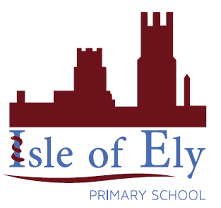                     Autumn Term 2                    Music – Rhythm in the Way We                      Walk and Banana Rap 1. Listening 2. Musical ActivitiesCan you find the pulse as you are listening to the music: Can you dance, get funky or find the groove? What instruments and voices can you hear? Singers, keyboards, bass, guitar, percussion, trumpets or a saxophone? Find the pulseMarch and find the pulseBe a money finding the pulseBe an elephant finding the pulse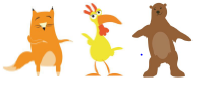 Clap the Rhythms 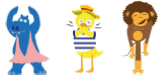 Copy and clap back rhythmsClap the rhythm of your name Clap the rhythm of your favorite colourMake up your own rhythm Listen to the pitchIs it high or is it low?3. Perform and Share Find the pulseMarch and find the pulseBe a money finding the pulseBe an elephant finding the pulseClap the Rhythms Copy and clap back rhythmsClap the rhythm of your name Clap the rhythm of your favorite colourMake up your own rhythm Listen to the pitchIs it high or is it low?Year 1 will be learning a class performance. 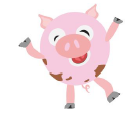 I wonder if they will add any funky moves.Find the pulseMarch and find the pulseBe a money finding the pulseBe an elephant finding the pulseClap the Rhythms Copy and clap back rhythmsClap the rhythm of your name Clap the rhythm of your favorite colourMake up your own rhythm Listen to the pitchIs it high or is it low?Vocabulary Vocabulary ReggaeA music genre that originated in Jamaica in the late 1960s.AppraiseChildren's expression of feelings about and opinions on pieces of music.PulseA steady beat like a ticking clock or your heartbeat.StyleCharacteristic manner of presentation of musical elements.StructureThe order that different parts of the song are played in.Rhythm The placement of sounds in time.Hip - HopAlso known as rap music, is a genre of popular music developed in the United States.InfluentialPeople are influenced by music they listen toPitchHigh and low sounds 